       ПРЕДМЕТ: Појашњење у вези са Јавним позивом за избор стручног надзора над извођењем радова на реализацији пројекта изградње инфраструктурног коридора ауто-пута Е-761, деоница Појате-Прељина („Моравски коридорˮ) На сајту Mинистарства објављен је Jавни позив за избор стручног надзора над извођењем радова на реализацији пројекта изградње инфраструктурног коридора ауто-пута Е-761, деоница Појате-Прељина („Моравски коридорˮ).У складу са Јавним позивом, објављујемо следећe одговоре на питања:Питање број 1:У оквиру Јавног позива за избор стручног надзора над извођењем радова на реализацији пројекта изградње инфраструктурног коридора ауто-пута Е-761, деоница Појате-Прељина („Моравски коридорˮ); Б) Општих критеријума које мора да испуњава подносилац пријаве/конзорцијум, односно сви чланови конзорцијума заједно, уколико се пријава подноси од стране конзорцијума домаћих и/или страних правних лица; тачке 4) која се односи на доказ о располагању неопходним стручним капацитетом; под Б. остали експерти, ставка 11. Надзорни орган за геотехнику, наведено је следеће:"Лиценцирани инжењер геологије ГТИ 10-01.1–важећа лиценца ГИ 04-03.1 геолошко инжењерство–геотехника или Лиценцирани инжењер геологије-важећа лиценца ГтП 10-01"У оквиру предметног критеријума је наведено да услове испуњавају лиценцирани инжењери геологије, док није наведено да услове могу испуњавати и лиценцирани инжењери грађевинарства, иако је у оквиру самог критеријума наведено да је за испуњење критеријума довољно поседовање и важеће лиценце ГИ 04-03.1 коју могу да поседују лиценцирани инжењери грађевинарства. С обзиром да је и досадашња пракса показала да задатке надзорног органа за геотехнику успешно обављају инжењери грађевинарства, молимо Вас да нам разјасните да ли горе наведени критеријум испуњавају и лиценцирани инжењери грађевинарства. Скрећемо Вам пажњу да наведена лиценца ГИ 04-03.1, издата према новом правилнику о полагању стручног испита у области просторног и урбанистичког планирања, израде техничке документације, грађења и енергетске ефикасности, као и лиценцама за одговорна лица и регистру лиценцираних инжењера, архитеката и просторних планера (Сл. гласник РС, бр. 51/2019), замењује лиценце 412, 415 и 418 издате пре ступања на снагу овог правилника, док лиценца 316 коју поседују лиценцирани инжењери објеката грађевинске геотехнике није замењена поменутом лиценцом. У том смислу Вас молимо, да разјасните и да ли лиценцирани инжењери грађевинарства који поседују остале лиценце издате пре ступања на снагу новог правилника, осим горе наведених, испуњавају предметни критеријум.Одговор на питање број 1У тексту Јавног позива, у погледу наведеног критеријума/услова, омашком је унета ознака лиценце ГИ 04-03.1 уместо ГИ 04-01.1.У оквиру Јавног позива  тачка 4 одељка Б – „Општи критеријуми које мора да испуњава подносилац пријаве/конзорцијум, односно сви чланови конзорцијума заједно, уколико се пријава подноси од стране конзорцијума домаћих и/или страних правних лица“ – стручни капацитети, Б – Остали експерти, тачка 11. - Надзорни орган за геотехнику – минимум 3 извршиоца, мора бити лице које поседује лиценцу ГТИ 10-01.1 или ГИ 04-01.1 или ГтП 10-01 или ГП 04-01, или лиценце издате пре ступања на снагу Правилника о полагању стручног испита у области просторног и урбанистичког планирања, израде техничке документације, грађења и енергетске ефикасности, као и лиценцама за одговорна лица и регистру лиценцираних инжењера, архитеката и просторних планера (Сл. гласник РС, бр. 51/2019) 491 или 416 или 391 или 316.Питање број 2:Молим Вас да дате разјашњење за Критеријум 2 (страна 21, 210406 Јавни позив Моравски коридор).Критеријум 2Искуство у вршењу стручног надзора и инвестициона  вредност изграђених мостова на аутопутевима/државним путевима I реда, где је минимална инвестициона вредност сваког појединачног релевантног пројекта / уговора за сваки изграђени мост 30 милиона еура, у последњих 10 година на пројектима на којима је подносилац пријаве учествовао као вршилац стручног надзора (10 година пре дана објављивања Јавног позива) – максимално 7 пондера.Претпоствљам да се мисли на инвестициону вредност свих мостова на тој деоници (уговору) која је наведена као референца. Зато би требало и преформулисати претходни услов, да се не би тумачило да је потребно да вредност једног изграђеног моста буде 30 мил. ЕУР-а.Одговор на питање број 2Критеријум 2, у смислу постављеног питања, подразумева да инвестициона вредност сваког појединачног релевантног пројекта / уговора у оквиру кога су реализовани пројекти моста (мостова) за које се достављају докази, мора бити минимално 30 милиона еура (уз испуњеност преосталих елемената предметног критеријума). У том смислу, потврђујемо да се мисли на инвестициону вредност свих мостова на одређеној деоници (уговору, односно пројекту) која је наведена као референца.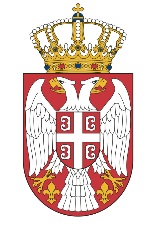 Република СрбијаМИНИСТАРСТВО ГРАЂЕВИНАРСТВА,САОБРАЋАЈА И ИНФРАСТРУКТУРЕДатум: 29.04.2021. годинеНемањина 22-26, Београд